ОПРОСНЫЙ ЛИСТ1. Тип АЗС□ Модульная □ Контейнерная (профилированный лист)□ Контейнерная (морской контейнер) □ Контейнерная (коммерческий контейнер) 2. Объём резервуара (м3): □ 5, □ 10, □ 20, □ 25, □ 30, □ 40, □ 50, □ 60.3. Резервуар:□ одностенный □ двухстенный4. Материал исполнения:□ сталь Ст3Сп5 □ сталь 09г2с5. Количество и объём секций в резервуаре, вид топлива:1-я □ V =_____ м3, □ Дт, □ бензин _____ 3-я □ V =_____ м3, □Дт, □ бензин _____2-я □ V =_____ м3, □ Дт, □ бензин _____ 4-я □ V =_____ м3, □Дт, □ бензин _____6. Дополнительное оборудование к АЗС:· Антивандальный шкаф                                                  □ Да □ Нет· Утепление и обогрев                                                      □ Да □ Нет· Индикатор уровнемера МСК – 500                              □ Да □ Нет· Дополнительный островок                                            □ Да □ Нет· Дополнительный узел наполнения                               □ Да □ Нет7. ТРК1-я □ ТРК ___________ вида топлива               2-я □ ТРК ___________ вида топлива□ Дт _______ л/мин.,				    □ Дт _______ л/мин., 	□ бензин _________,			              □ бензин _________,□ бензин _________,			              □ бензин _________,□ бензин _________.			              □ бензин _________.	6. Автомат самообслуживания□ отдельно стоящий    □ встроенный в ТРК □ нет 7. Устройство доступа к отпуску топлива□ по кнопке «пуск/стоп»         □ по ЧИП - карточкам□ Оператор пульт                      □ Оператор ПК8. Система контроля уровня топлива в резервуаре:□ КОП – 80  □ ПМП – 185□ ПМП – 118□ ПМП – 201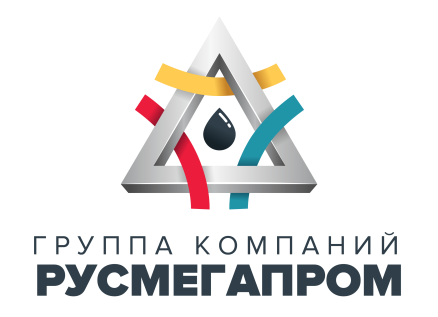 